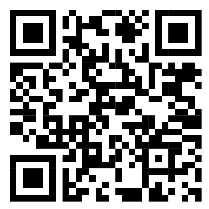 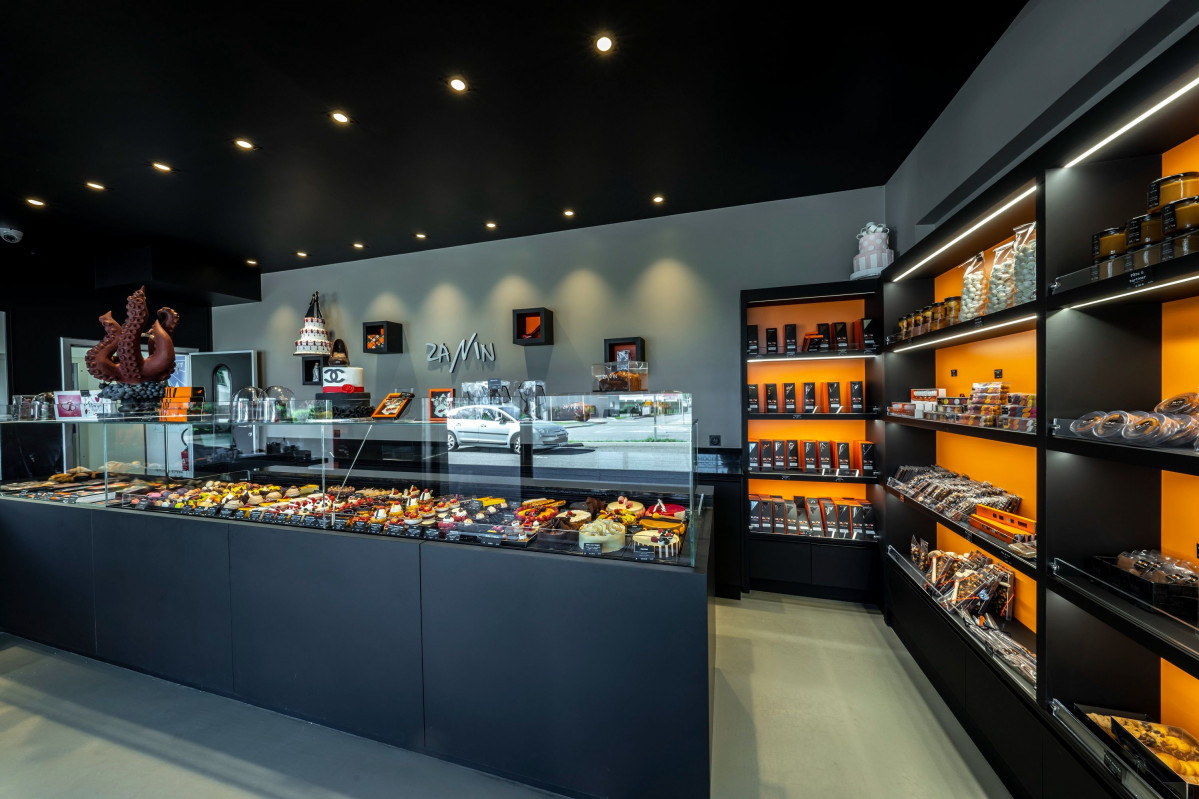 soyez curieux, visitez notre sitehttps://rabelais.lycee.ac-normandie.fr/Le Certificat de Spécialisation est un diplôme national professionnel permettant une meilleure insertion. Le ou la titulaire du certificat de spécialisation « pâtisserie de boutique » est un professionnel de la production d’entremets, de petits gâteaux et petits fours, de gâteaux de voyage, de tartes élaborées et de croquembouches. Il ou elle réalise les préparations de base, les montages et finitions. Il ou elle utilise les matières premières et les techniques les plus adaptées. Il ou elle organise et suit sa production en la valorisant auprès du personnel de vente en boutique. Il ou elle exerce son activité dans le respect des règles d’hygiène et de sécurité ainsi que des préconisations liées au développement durable. Il ou elle exerce son activité au sein d’un laboratoire de pâtisserie.Conditions d’admissionÊtre titulaire d’un :CAP pâtissierBAC Professionnel boulanger-pâtissierAptitudes requises :Esprit de recherche, soin, sens artistique, goût des initiatives et de la créativité, volonté, courage, ponctualité, rigueur, mobilité, notion du travail en équipe, sens des responsabilités.Perspectives et évolution Le titulaire de ce Certificat de Spécialisation « pâtisserie de boutique » peut exercer ses fonctions dans : Des pâtisseries et des boulangeries-pâtisserie artisanalesDes établissements spécialisés de type salon de théDes entreprises de traiteur et d’organisation d’évènementielsDes établissements de restauration et d’hôtellerie-restaurationDes laboratoires de pâtisserie en grande et moyenne surfaceEnseignements La formation se déroule sur une année scolaire qui comprend une partie d’enseignement au lycée durant deux jours (Connaissance des produits, technologie et pratique professionnelle) et d’une période de formation en entreprises sur les trois autres jours de la semaine.Le Lycée Rabelais apporte une plus-value à la formation initiale en participant à des concours ou en abondant la boutique du lycée ouverte 4 jours par semaine.Pour les élèves apprentis, les entreprises veilleront à aménager l'environnement et les conditions de travail. Le maître d'apprentissage contribue à la formation en parfaite collaboration avec l'équipe pédagogique de l'établissement de formation. Il prend part à la complémentarité attendue entre l'établissement de formation et l'entreprise d'accueil dans l'acquisition et le développement des compétences. Pour chaque période, il accompagne l'élève pour appréhender, mettre en œuvre et analyser les situations de travail rencontrées.Évaluation finaleL’évaluation finale repose sur le Contrôle en Cours de Formation, sur les Périodes de Formation en Entreprise et sur une épreuve écrite de technologie.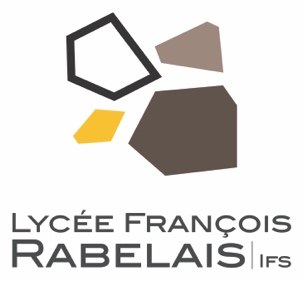  1 formulaire de candidature dûment complété 1 lettre de motivation 1 photo d’identité récente 1 photocopie des bulletins trimestriels des 2 dernières années 1 CV avec le parcours professionnel (stages, saisons, extras, permis B, …)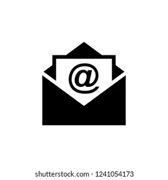 Par email ce.0142132s@ac-normandie.frOu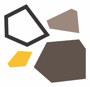 Au secrétariat du LycéeOu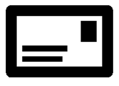 Par courrier Lycée François Rabelais1 rue Elsa Triolet     BP 52    14 123 IFSL’admission est sur dossier. Le jury pourra toutefois proposer un entretien de motivation complémentaire pour affiner et finaliser ses choix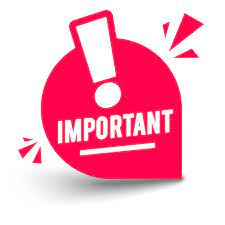 .La sélection définitive sera faite après décision du Jury et sous réserve de l’obtention d’un des diplômes exigés pour cette formation.12 places sont disponibles dans cette formation.DOSSIER DE CANDIDATURECertificat de Spécialisation (CS) Pâtisserie de boutique(Anciennement Mention Complémentaire)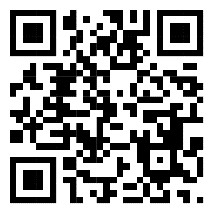 DOSSIER DE CANDIDATURECertificat de Spécialisation (CS) Pâtisserie de boutique(Anciennement Mention Complémentaire)DOSSIER DE CANDIDATURECertificat de Spécialisation Pâtissier de boutique (Anciennement Mention Complémentaire)NOM          ……………………………………………              Prénom     ……………………………………………Né(e) le      ………. / ………. / ………              à    ………….…………………………………………  Adresse    ………………………………………………………………………………….                 ………………………………………………………………………………….                                                 N° Tél.       …..   …..   …..   …..   ….. email         ………………………………………@ ……………………………………… Scolarisé(e) actuellement en classe de :   ………………………………………………………………………………………… Nom du lycée :     ………………………………………………………………………….Diplôme préparé : …………………………………………………………………………  Avez-vous déposé un dossier pour une autre formation ?   Oui  Non Si oui, dans quelle(s) formation(s) ?   Dans quel(s) établissement(s) ?  Etablissement : ………………………………Formation :  …………………….Etablissement : ………………………………Formation :  …………………….Etablissement : ………………………………Formation :  …………………….      Diplômes obtenus : (préciser l’année d’obtention) ……………………………………………         en  20…                                                   ……………………………………………         en  20….  	 en initial 				 par alternanceDossier remis Par email Par courrier	 Au secrétariat du Lycée Rabelais                                                       Le  ….. / ….. / 20  ….PIECES À JOINDRE IMPÉRATIVEMENT AU DOSSIERDOSSIER COMPLET À REMETTRE AVANT LE :  12 / 04 / 2024AVIS MOTIVÉ DE L’ÉQUIPE PÉDAGOGIQUE DE L’ÉTABLISSEMENT D’ORIGINEPour la candidature de l’élève pour le Certificat de Spécialisation Cuisinier en dessert de restaurant Très favorable            Favorable                Réservé               DéfavorableAppréciation ………………………………………………………………………………………………………………………………………………………………………………………………       Date                                                  Cachet de l’établissement       Signature du chef d’établissement  